МКУК г-к Кисловодска «ЦБС»      18 +                                Библиотека-филиал № 5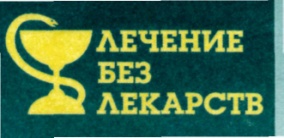 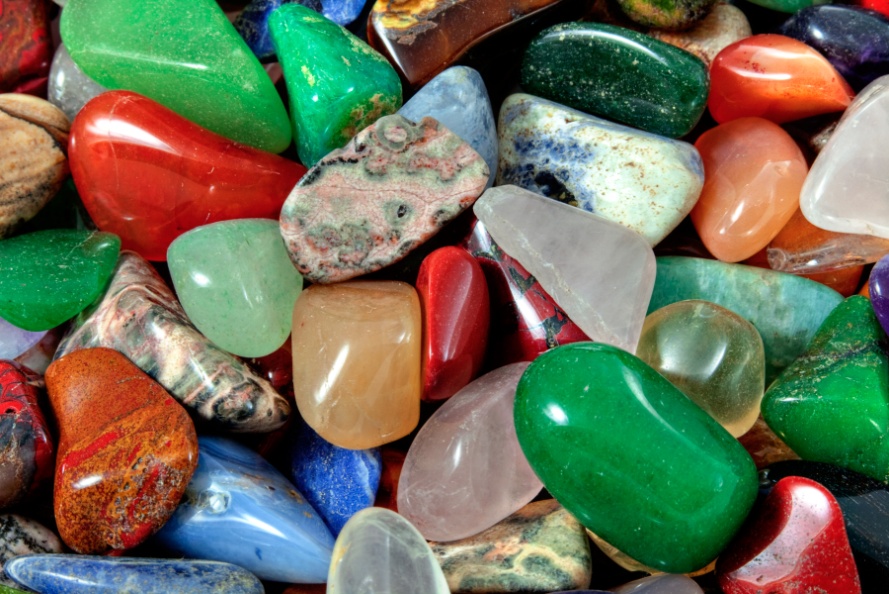 Кисловодск, 2016 г.Искусство врачевания болезней с помощью минералов в истории человечества имеет очень глубокие корни.Люди практикуют лечение драгоценными камнями с давних времен. Лечебные свойства многих минералов были известны задолго до нашей эры. Некоторые способы лечения стали отдельными духовными практиками или направлениями нетрадиционной медицины (кристаллотерапия, учение Торсунова, стоунтерапия).В натуральных камнях содержатся полезные для человека химические вещества. В кораллах найден простогландин, регулирующий гормональные процессы, в янтаре — янтарная кислота. Многие драгоценные камни имеют слабое радиоактивное излучение, положительно влияющее на лечение кожных заболеваний. Разнообразие цветов и оттенков минералов позволяет использовать их для цветотерапии. 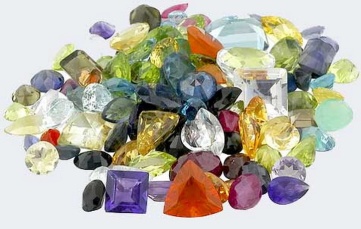 Методы лечения доктора О. Г. Торсунова основываются на принципах Аюрведы (традиционная система народной медицины в Индии) и ведических знаниях. Ученый предлагает использовать лечебные свойства минералов для избавления от многих заболеваний. Все камни по Торсунову отвечают планетам Солнечной системы.Для оздоровительного эффекта по методу Торсунова рекомендуется носить украшения с камнями на запястьях и пальцах рук, поскольку именно там расположено большинство энергетических точек. Чаще всего необходимо несколько минералов. В этом случае изготавливается браслет включающий все камни.Лечебные массажные процедуры с горячими или теплыми камнями называются стоунтерапией. Первоначально для процедуры использовался базальт. Сейчас  стоунтерапия проводится горячими кусками жадеита и холодными мрамора. Пористая структура жадеита долго сохраняет тепло, постепенно прогревая внутренние органы. 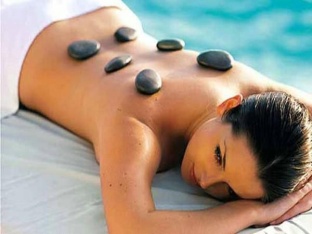 Для разных участков тела применяют камни разной формы. Воздействие горячими минералами расслабляет, активизирует метаболические процессы, ускоряет движение лимфы и расширяет сосуды. Холодные камешки тонизируют, вызывают отток крови, снимают воспаления и устраняют застои. При этом виде массажа важно знать расположении биологически активных точек, поскольку именно на них кладут камни. С осторожностью стоит проводить процедуру при варикозе. Стоунтерапия противопоказана в период обострения хронических недугов, беременным и эпилептикам. Человеческая аура, или электромагнитное излучение тела, имеет в своем спектре все цвета радуги. Некоторые оттенки из-за физической или психологической травмы могут поблекнуть, покрыться пятнами или обесцветиться. Нарушение структуры ауры приводит к серьезным заболеваниям. Кристаллотерапия позволяет восполнить поврежденный участок ауры камнем.  Наиболее сильные лечебные свойства присущи обработанным камням. Если необходимо использовать игру света, то лечение проводится кристаллами с большим количеством граней. Применение необработанных минералов полезно в случаях, когда необходимо повлиять на глубинные процессы. Камни сферической формы оказывают мягкое постепенное воздействие, а самоцветы в виде обломков неправильно формы дают практически мгновенный эффект.Современная кристаллотерапия считает наиболее эффективным лечение крупными камнями. Подходящий кристалл обладает повышенной яркостью и насыщенной окраской.  
Для достижения максимального эффекта камни нужно носить так, чтобы обеспечить им контакт с кожей. На кристаллах настаивают воду, читают магические заклинания, усиливая - таким образом, их защитные свойства.Авантюрин  помогает бороться с аллергическими дерматитами, сыпями, нейродермитами и выпадением волос. Изделия из авантюрина снижают давление, лечат бронхиты и простуды, он применяется при заболеваниях сердечно - сосудистой системы и болезнях кровообращения.  Авантюрин ускоряет заживление ран,  улучшает зрение. Полезен массаж с помощью шаров из авантюрина. Особенно сильное воздействие оказывают бусы из темно-зеленого авантюрина.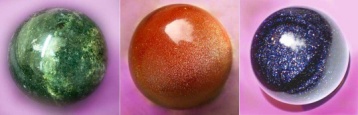 Агаты помогают при длительном затяжном кашле и болезнях горла, способствуют нормализации кислотности желудочного сока. Голубой агат оказывает положительное воздействие на щитовидную железу, желтый - лечит органы дыхания и пищеварения, в частности печень и желчные пути. Красный агат положительно влияет на сосудистую систему, помогает справляться с эндокринными расстройствами и  вирусными заболеваниями.  Азурит  помогает лечить гипертонию и укорачивает время сращения костей, помогает бороться с меланхолией, галлюци-нациями, истерией, эпилепсией и другими нарушениями работы нервной системы. Азурит очищает кровь и желчь, помогает при заболеваниях глаз и инфекционных заболеваниях кожи. Изделия из азурита помогут совладать со вспышкой гнева, преодолеть эмоциональное возбуждение, страх и стресс.  Аквамарины укрепляют защитные силы организма, помогают при заболеваниях кожи и легких, снимают зубную боль, смягчают аллергические реакции, благоприятно влияют на желудок и печень. Аквамарины помогают справиться с морской болезнью, снимают стрессы и страхи. В тибетской и монгольской медицине аквамарин считается хорошим биостимулятором и стабилизатором душевного равновесия. Он помогает снимать нервное напряжение и обретать душевный покой.  	Алмаз борется с инфекциями, помогает при заболеваниях кожи, снимает усталость и активизирует обмен веществ. Литотерапевты советуют пить ежедневно по стакану "алмазной воды", в которой ночь пролежали золотые украшения с алмазами. Не рекомендуется при этом употреблять украшения, принадлежащие другому лицу или с камнями низкого качества. Людям импульсивным, с повышенным давлением, постоянно носить украшения с алмазами не рекомендуется.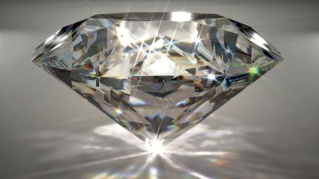 Изделия из жемчуга помогают при заболеваниях почек, печени, пищеварительной системы и благотворно влияют при гипертонии. В знаменитом трактате тибетской медицины "Чжуд-ши" указывается, что жемчуг помогает при нервных расстройствах, потере памяти и нервной слабости. В лекарственных целях используется  "жемчужная вода", в которой в течение ночи лежало несколько жемчужин. Утром ее можно пить.       	  Зеленый цвет изумруда успокаивает нервную систему и снимает напряжение с глаз. Литотерапевты утверждают, что изумруды помогают при бессоннице. Они снижают температуру, помогают лечить воспаления, борются с инфекциями, полезны при болезнях мочевого пузыря и мочевыводящих путей.     	Кораллы  активизируют обмен веществ, благотворно влияют на кровообращение и сердечно - сосудистую систему, улучшает память.  Коралл нейтрализует негативные состояния - гнев, зависть. Он полезен при заболевании щитовидной железы, помогает при астме и обладает противозачаточными свойствами. В Японии порошок из белых кораллов применяется для ускорения заживления переломов костей, в зубном протезировании. В Португалии коралловые бусы считаются верным средством от головной боли, в Англии - от болезней горла. 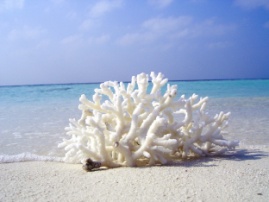 Лазурит укрепляет физическое тело, ум и сознание. Вода, в которую был на некоторое время опущен этот камень, помогает при лечении глазных заболеваний. Он помогает при мигренях, нервных заболеваниях, астме и радикулите. Лазурит способен снизить артериальное давление и сбить высокую температуру.  Оникс применяется при заболеваниях нервной системы и депрессии. Изделия с ониксом повышают потенцию, обостряют слух, омолаживают и укрепляют память. Литотерапевты советуют прикладывать полосатые ониксы к воспалившимся местам. Если пить воду из ониксовой чаши, то можно одолеть усталость и снять чувство голода.Розовый кварц полезен при заболеваниях нервной и сердечно - сосудистой систем. Этот камень избавляет от усталости, воздействуя на нервную систему. Полезен он для активизации лимфатической системы, работа которой тесно связана с иммунной системой. Благотворно влияет на выделительную систему, кровеносные сосуды и костный мозг.  Топазы предохраняют человека от простуды, ускоряют регенерацию тканей, лечат органы пищеварения, печень, желчный пузырь, селезенку. Они помогают при бессоннице и нервном истощении, снимают стрессы. Эти камни укрепляют иммунную систему и употребляются в качестве защиты от психических заболеваний.     	Подземные воды, протекающие через  шунгитовые отложения, издавна славились своими целебными свойствами.   Шунгит замечательно очищает и обеззараживает воду, убивая кишечные палочки и холерные вибрионы, нейтрализует примеси тяжелых металлов, хлорорганические соединения, аммиак и нитраты. Важным свойством шунгитовой воды является ее противоаллергенное действие, с ее помощью лечат астму и последствия ожогов. В особенности помогает шунгит при лечении суставов и различных кожных заболеваний аллергенного происхождения: нейродермитов и псориаза.  Янтарь  помогает при головной и зубной боли и перепадах артериального давления. Янтарь может уберечь от магнитной бури и улучшить зрение. Препараты из янтаря обладают противовоспалительным действием. Янтарь положительно влияет на щитовидную железу, селезенку и сердце.  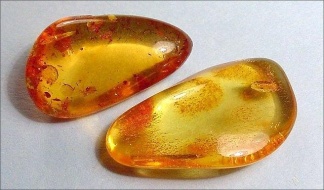 Как выбрать лечебный минерал?Необходимо выяснить, какой минерал лучше всего подходит для лечения интересуемого заболевания или системы органов. Далее приобретите необходимый кристалл, украшение, образец минерала, шар для массажа или пирамидку, и начинайте использовать в быту.    Как использовать лечебные камни?Самый простой способ использовать лечебные камни – это изготовить на их основе украшение, оберег или амулет. Останется лишь регулярно носить изделие, и иногда ополаскивать его проточной водой. Так снимаются негативные «информационные наслоения» накопившиеся во время использования.Каменные шары для массажаКаменные шары для массажа - оказывают очень мягкое воздействие на внешние структуры человеческого тела. Каменные шары небольшого размера можно использовать для воздействия на акупунктурные точки ладони. Более крупные - применяются для массажа спины, конечностей, тела.  Камни рекомендуется разогреть перед использованием на открытом солнце или подержать их в горячей воде. По завершении сеанса массажный шар рекомендуется омыть прохладной водой и даже подержать в ней некоторое время.Лечебные каменные пирамидкиИспользуют пирамидки в литотерапии несколькими различными способами, они полезны при медитации. Пирамидку держат в ладонях на уровне той чакры, с которой необходимо провести работу, дыхание полное, равномерное, глаза закрыты, мысленно свое сознание сконцентрируйте на пирамидке, можно представить ее как информационно-энергетический центр или канал, связи Вас со Вселенной, канал связи вашего тела с живительной космической энергией. Продолжительность процедуры варьирует - от пяти минут до часа. Рекомендуется 2-3 раза в неделю проводить такие медитации на свежем воздухе, также можно в комнате, где ничего не отвлекает вашего внимания. Лечебные пирамидки можно прикладывать к той или иной части тела. Мышцы максимально расслаблены, руки свободно вытянуты вдоль тела.  Лечебная вода на основе минераловМинеральную воду с лечебными свойствами  готовят следующими способами: воду можно пропустить через фильтр, в составе которого содержатся минеральные частицы. Так используют различные варианты цеолитов и кварцев, шунгит. Минерал можно опустить в воду на определенное время (от нескольких часов до нескольких суток). Необходимо точно знать, что минерал, используемый данным способом, не растворяется в воде. Использовать отстоявшуюся воду 20-25 градусной температуры, а в идеале – воду из родника.  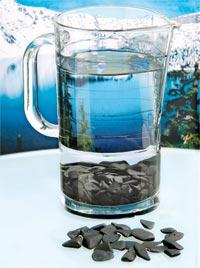 Очень важен общий позитивный настрой на исцеление. Очень полезно думать о том, что тело наполняется чем-то хорошим, позитивным (вместе с водой), представлять, как вода вытесняет негативные энергоинформационные следы окружающей среды.Противопоказания к применению минераловВ литотерапии существует узкий ряд противопоказаний к применению. Беременные женщины на протяжении срока вынашивания плода. Пациентам с острым воспалительным заболеванием и гипертоникам.  Нельзя  использовать минералы при купировании острых состояний, температуре, острой боли в животе, сердце или кризовое артериальное давление. Недавно перенесенный инфаркт или инсульт, острая стенокардия также требуют постоянного врачебного контроля.  Лечебные минералы и знаки Зодиака                                     Водолей (21.01-20.02)  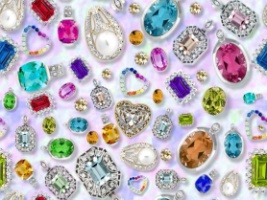 Азурит, аквамарин, аметист, ангелит, гранат, кварц, морион, нептунит, обсидиан, перламутр, розовый кварц, хризопраз, циркон.Рыбы (21.02-20.03)Аквамарин, арагонит, гагат, гиалит, демантоид, изумруд, коралл, лунный камень, нептунит, опал, ортоклаз, перидот, перламутр, хризолит.Овен (21.03-20.04) Алмаз, бовенит, горный хрусталь, кианит, молдавит, тектит, циркон.Телец (21.04-20.05)Авантюрин, агат, александрит, амазонит, бирюза, бовенит, кахолонг, кианит, малахит, рутиловый кварц, хризоколла.      Близнецы (21.05-21.06)Агат, аметист, аметрин, берилл, кошачий глаз, морганит, родонит, родохрозит, сердолик, тигровый глаз, цитрин, чароит, эпидот.Рак (22.06-22.07)Авантюрин, аквамарин, беломорит, гематит, изумруд, демантоид, диоптаз, жемчуг, лунный камень, молдавит, ортоклаз, тектит, тсаворит, хризоберилл.Лев (23.07-23.08) Верделит, гелиодор, горный хрусталь, дравит, обсидиан, пироп, родолит, рубин, турмалин, уваровит, шпинель, янтарь.Дева (24.08-23.09) Авантюрин, гелиотроп, горный хрусталь, жадеит, змеевик, кошачий глаз, нефрит, оникс, сардоникс, сердолик, тигровый глаз, эвдиалит, яшма.Весы (24.09-23.10) Азурит, аквамарин, аметист, ангелит, бовенит, кианит, коникальцит, лепидолит, малахит, мусковит, нефрит, родонит, родохрозит, рубеллит.Скорпион (24.10-22.11) Актинолит, александрит, апатит, берилл, гагат, гематит, гранат, змеевик, кунцит, морганит, топаз, унакит.Стрелец (23.11-21.12) Александрит, бирюза, бриллиант, верделит, везувиан, гелитроп, дравит, лазурит, обсидиан, пироп, родолит, сапфир, турмалин, уваровит, халцедон, хризоколла, целестит.Козерог (22.12-20.01) Альмандин, везувиан, верделит, гагат, дравит, дымчатый кварц, обсидиан, слезы апачей, турмалин.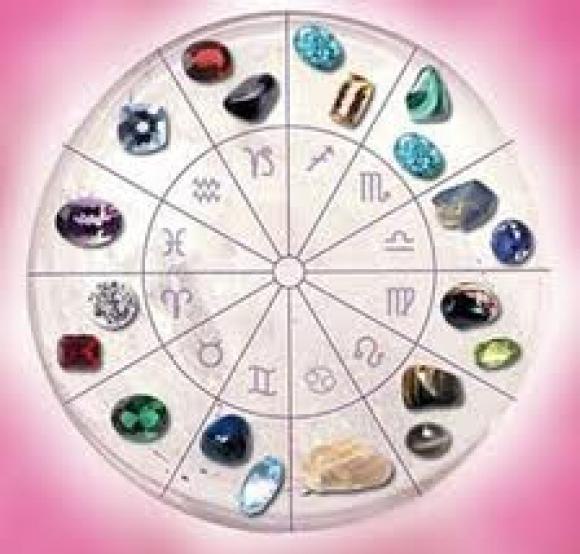 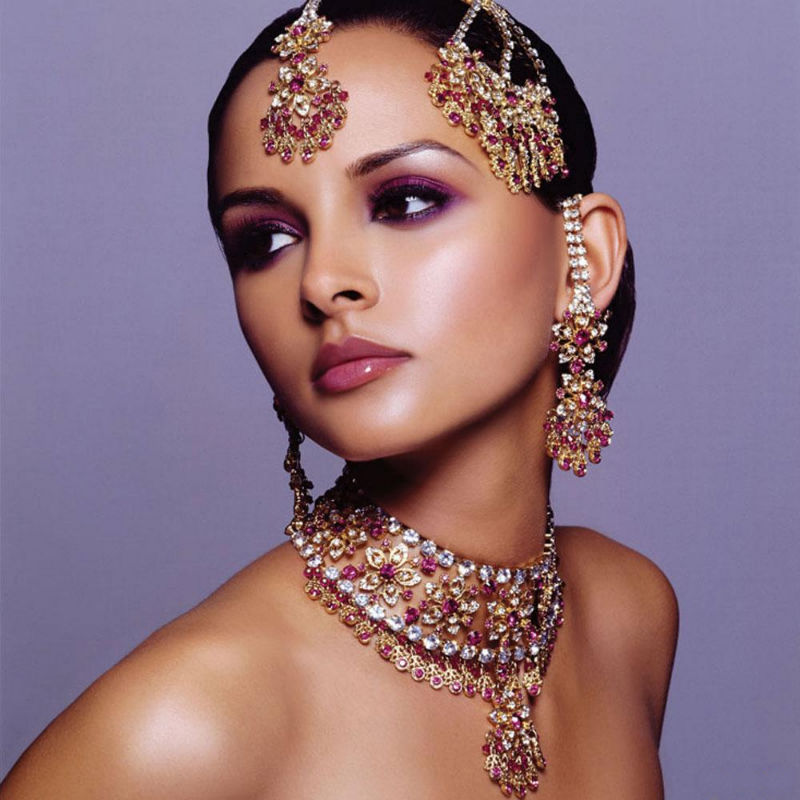 Перечень использованных материалов:http://topkamni.ru/lechenie/lechenie-dragocennymi-kamnyami.htmlhttp://www.kamni-minerali.lact.ru/lechenie-kamnyami/lechenie-kamnyami-spisok-naibolee-populyarnyih-mineralovhttp://emchi-med.ru/litoterapiya-lechenie-kamnyami.htmlОтветственная за выпускзаведующая библиотекой-филиалом № 5 Л.В. Алтухова